ЧТО НУЖНО ЗНАТЬ О КУРЕНИИ  Не хочется повторять, что курение вредно, никотин — яд. Об этом уже очень много написано, и ты все это прекрасно знаешь сам. Но от приятелей, курящих уже не первый год, ты знаешь, что сигарета может приносить расслабленность и успокоение. Правда, зачастую, особенно когда ты только начинал пробовать курить, проявлялись головокружение, кашель, тошнота, сильное слюнотечение, но ведь организм крепкий — все выдержи, и все эти неприятности через год-два пройдут. Курение перебивает чувство голода, значит, можно есть меньше и стать от этого стройнее. Ты уже взрослый человек и имеешь полное право показывать это. Что делают многие взрослые? Курят. И ты куришь. Почему бы и нет? — ведь это нормальное поведение взрослых людей, которое мы часто наблюдаем в семье, где один или оба родителя курят, где курят многие родственники и знакомые, да и просто на улице. Наверняка у тебя есть друзья, с которыми тебе было бы приятно посидеть после тяжелого учебного дня, поговорить, покурить... Стоп! Вспомни, ведь именно в компании друзей ты закурил свою первую сигарету, закурил взатяжку, кашляя и давясь дымом. Кружилась голова, слезы наворачивались на глаза, но мужественно ты стерпел все это — ты же взрослый человек!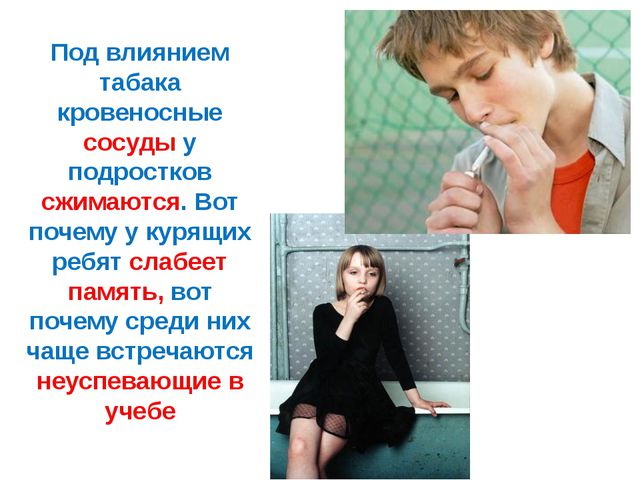 Почему возникают эти ощущения, что происходит в этот момент в организме? Ты образованный человек и наверняка знаешь, что в состав табачного дыма входит газы, раздражающие слизистую оболочку глаз, — отсюда слезотечение. Механизм головокружения более сложен: угарный газ, также входящий в состав табачного дыма, в легких всасывается в кровоток, с кровью попадает в мозг — происходит легкое отравление угарным газом, которое проявляется в виде головокружения, Ну, а расслабленность, чувство успокоения — откуда берутся они? В этом тоже нетрудно разобраться. Никотин, попадая в кровь, стимулирует повышенный выброс надпочечниками в кровоток вещества, которое называется адреналином. Это очень активное вещество, которое в норме вырабатывается в ответ на какой-либо физический или эмоциональный раздражитель. Если в стрессовой ситуации или после физической нагрузки человек ощущает сильное сердцебиение, то это вызвано наличием адреналина в крови.Так вот, наряду с сердцебиением, адреналин повышает кровяное давление и извлекает из мышц и печени глюкозу. Все это приводит к тому, что растет уровень сахара в крови, притупляется чувство голода и чувство усталости, курильщик ощущает чувство расслабленности и успокоения. Однако следует признать, что это неестественные, ложные ощущения, которые являются лишь результатом отравления организма угарным газом и никотином.К сожалению, вредное воздействие табачного дыма этим далеко не исчерпывается. Взять, к примеру, угарный газ (СО). Из курса химии ты хорошо знаешь, что это — ядовитое вещество, которое гораздо легче кислорода. Именно это свойство позволяет ему быстрее связываться в крови с гемоглобином (СО как бы обгоняют ОН), образуя очень стабильное соединение — карбоксигемоглобин. Связанный таким образом гемоглобин, содержащийся в красных кровяных клетках — эритроцитах, уже не способен выполнять свою главную функцию — доставлять кислород к органам и тканям. Значит, чем больше курить, тем больше образуется карбоксигемоглобина и тем выраженнее дефицит кислорода в организме.Между прочим, это легко проверить, подвергнув курящего и не курящего с одинаковыми данными пробе с физической нагрузкой, например, бегу.Во многих таких исследованиях было показано, что курильщик начинает задыхаться быстрее, так как он по сравнению с некурящим как бы находится в разреженной атмосфере, на высоте более 2000 м над уровнем моря.Это как раз и является той причиной, по которой тренеры запрещают спортсменам курить, так как всем давно известно, что курение и спортивные успехи несовместимы.Угарный газ и никотин — это только 2 из более чем 3000 компонентов, входящих в состав табачного дыма. Все они в конечном итоге вызывают множество болезней. Конечно, тебе известно, что в первую очередь это рак легких и бронхов, различные серьезные заболевания сердца и сосудов. Но тебя это мало заботит, потому что молодость — это период, когда человек живет, не думая о том, что будет с ним, скажем, через 20— 30 лет. Поэтому ты в компании друзей без опасений за свое здоровье закуриваешь очередную сигарету и получаешь «удовольствием. И не думаешь о том, что через несколько лет у тебя разовьется так называемый бронхит курильщика, сопровождающийся кашлем и одышкой, пожелтеют и испортятся зубы, станут часты одним из тех, кто попадает в процент заболевших серьезными, неизлечимыми болезнями из-за курения.Не надейся на счастливую случайность — слишком призрачна эта надежда. По данным разным исследователей, у нас в стране и за рубежом курящие болеют различными заболеваниями в 3 раза чаще, чем некурящие.Продолжительность жизни у них на много лет короче, чем у некурящих. И сейчас многие из тех, кто с удовольствием курил в молодости, в пожилом возрасте всеми возможными путями стараются избавиться от этой привычки, потому что чувствуют ее пагубность. Далеко не всем удается бросить курить в пожилом возрасте, так как привычка укоренилась, въелась, можно сказать, в плоть и кровь человека. Разговаривая с такими людьми, часто слышишь: «Как же я ошибался в молодости... Какой же я был глупец!».Давайте не будем повторять ошибок своих курящих родителей, родственников и знакомых.Если ты не куришь — никогда не пробуй курить! Если куришь — бросай сегодня, сейчас!Лучше всего это сделать сразу.Чтобы не думать о курении, нужно чем-нибудь занять свое свободное время.Как и чем заняться, придумаешь сам, ведь ты — взрослый человек.ЖЕЛАЕМ ТЕБЕ КРЕПКОГО ЗДОРОВЬЯ!КАК БРОСИТЬ КУРИТЬОтказаться от курения не так уж просто, как это порой кажется начинающим курильщикам, Даже если вы курите всего 1—2 года, психологическая и физиологическая зависимость от табака уже начала складываться. Однако в этом случае стаж курения еще невелик, а значит именно сейчас самое время бросить курить.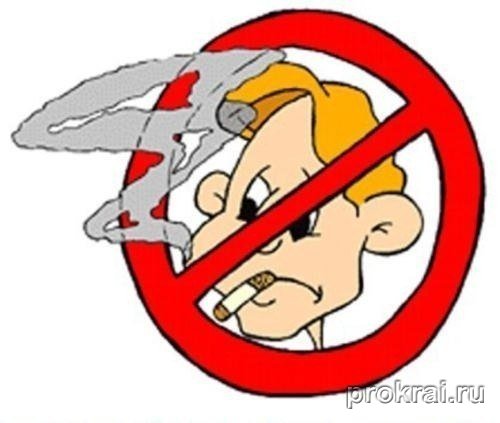 Что нужно для того, чтобы отказаться от курения?Во-первых, принять твердое решение, во-вторых, знать методы отказа от табака и, в-третьих, суметь выполнить свое решение.Принять решениеЧтобы решиться отказаться от курения навсегда, нужно подобрать веские аргументы. А чтобы все как следует обдумать, советуем сделать следующее. Разделите лист бумаги на две часты и все аргументы за отказ от курения выпишите на левой половине листа, а все против — на правой. Посмотрите, достаточно ли у вас аргументов для того, чтобы отказаться от табака, перевесили ли они желание продолжать курить? Может быть, вы мало знаете о том, насколько вредно курение?Подготовить себяНе нужно принимать быстрого, но непродуманного решения бросить курить. К отказу от курения нужно готовиться. Лучше всего наметить для себя какую-нибудь конкретную дату (недели через 2—3) н все это время «морально» готовиться к отказу от курения, а также немного тренироваться.Вот некоторые советы:· Не докуривайте сигарету до конца, оставляйте последнюю треть, ведь самые вредные компоненты табачного дыма находятся именно в ней.· Не затягивайтесь сигаретой.· Старайтесь ежедневно сокращать количество выкуриваемых сигарет.· Не курите на пустой желудок.· Никогда не курите, если вам не хочется, даже за компанию,· Желание закурить приходит волнообразно. Постарайтесь пережить такой «приступ» без сигареты. Так ли: уж было трудно не курить?Что вы выигрываете, отказавшись от курения?· Если вы не курите неделю, вас, конечно, еще тянет к сигарете, но уже улучшился цвет лица, пропал неприятный запах от кожи, от волос, от дыхания.· Если вы не курите месяц, вам стало легче дышать, исчезли головные боли. Повысилась вкусовая чувствительность.· Если вы не курите уже полгода — пульс стал реже, вы можете задержать дыхание на длительное время, значит, вы в хорошей форме, значит, улучшаются спортивные показатели,· Если вы не курите год — вам удалось сэкономить на курении значительную сумму.· Если вы не курите больше года и не будете курить никогда, то вы доказали себе и окружающим, что у вас сильная воля, что вы зрелая личность.ОТ БОЛЕЗНЕЙ, ВЫЗВАННЫХ КУРЕНИЕМ, В ЕВРОПЕ ЗА ГОДГИБНЕТ 500000 ЧЕЛОВЕКПОЧЕМУ ВЫ РЕШИЛИ, ЧТО НИКОГДА НЕ СТАНЕТЕ ЖЕРТВОЙ КУРЕНИЯ?НЕ БУДЬТЕ НАИВНЫМИ — БРОСАЙТЕ КУРИТЬ!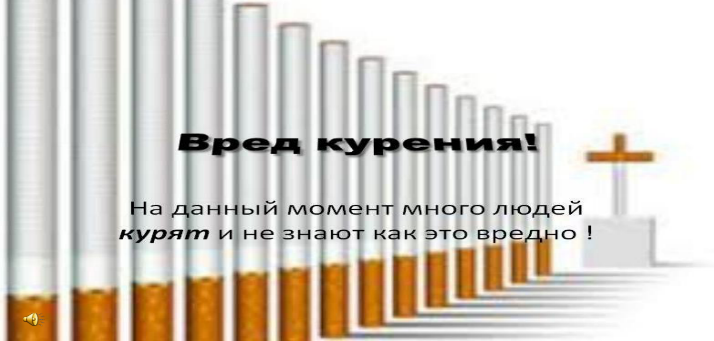 ЭТО НАДО ЗНАТЬ!Не начинайте курить!Минздрав не зря предупреждает, что курение опасно для Вашего здоровьяпрежде всего потому, что в состав табачного дыма входят многочисленные вредные для здоровья вещества: никотин, угарный газ, синильная кислота, канцерогенные вещества и многие другие, которые попадая в организм, действуют на него либо сразу, либо спустя некоторое время.Ощущения, возникающие в первое время при курении: головокружение, слабость, тошнота, иногда рвота, сердцебиение, потливость – это не только немедленная защитная реакция организма но и результат его острого отравления.При систематическом табакокурении у курильщика исчезают неприятные ощущения, что свидетельствует о формировании никотиновой зависимости. Привыкание и нарастание устойчивости к никотину происходят относительно быстро. В начале человек выкуривает несколько сигарет в день, иногда может даже не курить определенное время. Однако, постепенно число выкуриваемых сигарет возрастает в 2-3 раза по сравнению с первым годом курения, процесс курение перерастает в привычку. И вот, уже появляются расстройства сердечно-сосудистой системы, невротические и другие проявления. Затем – болезненное стремление к никотину, удовольствие от курения, потребность в нем. При этом увеличивается число выкуриваемых сигарет (от 1 до 2-х пачек в день). На привыкание мужчинам требуется около 5 лет, женщинам – несколько больше, а подросткам - гораздо меньше. С течением времени курение перестает доставлять удовольствие, потребность в курении становится жизненно необходимой в связи с тем, что никотин прочно включился во все обменные процессы в организме.Тому, кто начал курить, бросить очень трудно, курение затягивает. Спросите любого, кто пытался бросить курить – это очень трудно, и, как правило, почти никому не удается.Курение является причиной развития многих опасных для жизни заболеваний, что приводит к преждевременной гибели каждого четвертого жителя страны, курильщики со стажем живут на 20 лет меньше. Например, заболеваемость раком легких в стране за последние 10 лет выросла на 63 %, а в ряде городов  превысила самые высокие показатели, когда-либо зарегистрированные в мире.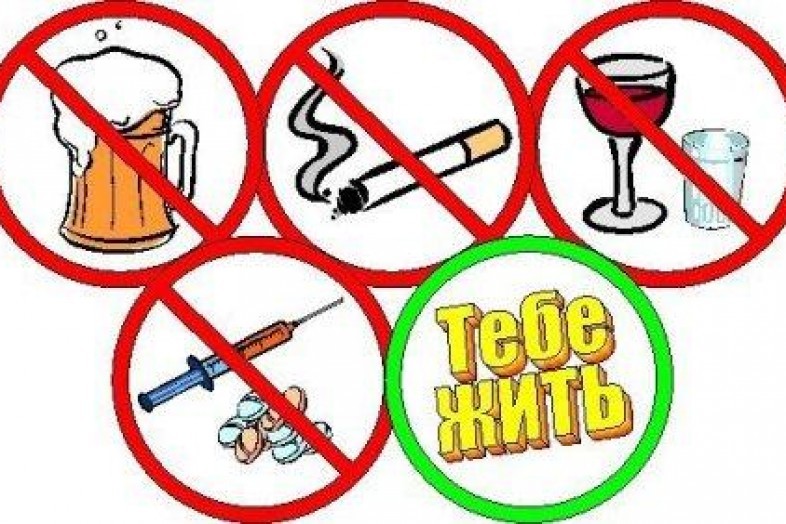 КУРИТЬ ИЛИ НЕ КУРИТЬ?                                             – ВЫБОР ЗА ТОБОЙ!